REGIONÁLNA VETERINÁRNA A POTRAVINOVÁ SPRÁVA KOŠICE – OKOLIEKukučínova 24, 040 01 KošiceČ. j.                                                                                                                               V Košiciach, 14. 5. 2018Určené všetkým chovateľom ošípaných okresu Košice-okolieO Z N A M – dôležité upozornenie !!!Regionálna veterinárna potravinová správa Košice-okolie  upozorňuje všetkých občanov- chovateľov ošípaných aj neregistrovaných, v nárazníkovej zóne afrického moru ošípaných, že v prípade úhynu domácej ošípanej je majiteľ zvieraťa povinný tento úhyn ihneď nahlásiť Regionálnej veterinárnej a potravinovej správe Košice-okolie na telefónne číslo 055/7294391 alebo  mobilné číslo 0917 619 674   a príslušnému súkromnému veterinárnemu lekárovi.Nárazníková zóna afrického moru ošípaných (AMO) bola vyčlenená ako oblasť, ktorá zahŕňa celý okres Košice-okolie a je to zóna s  aktívnym monitoringom Afrického moru ošípaných. 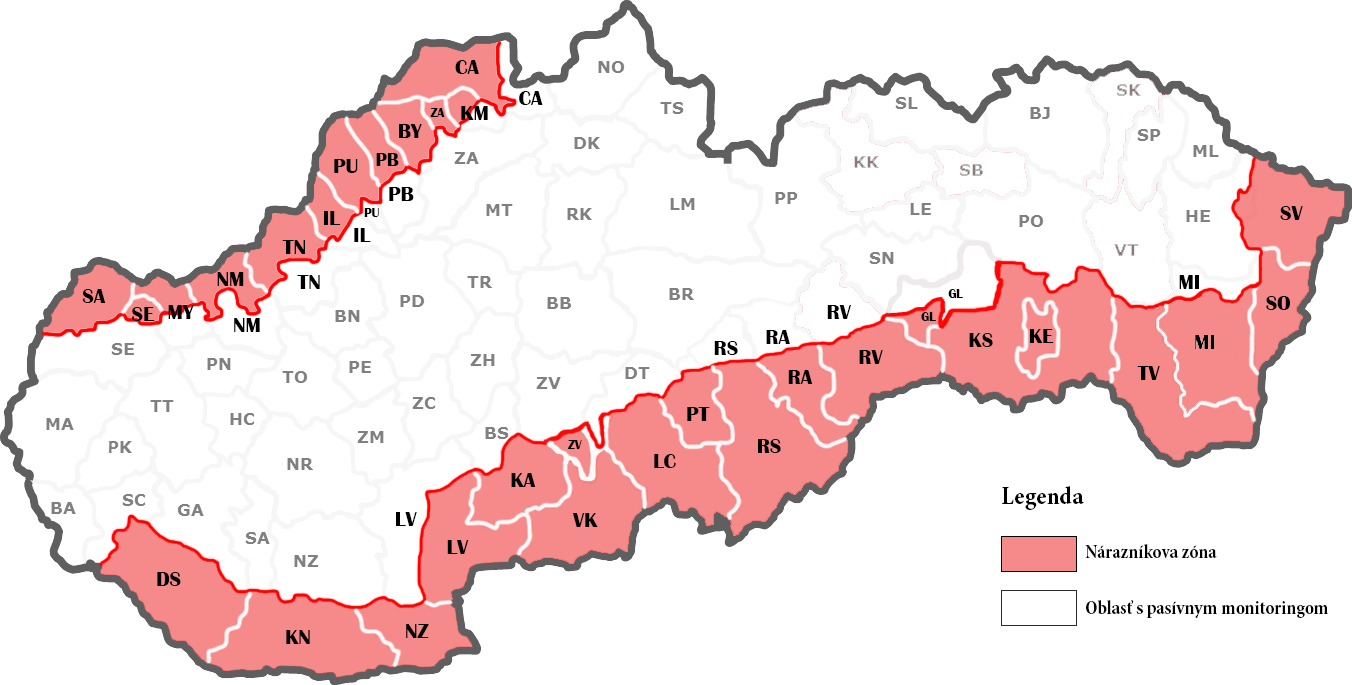 Povinnosť nahlásiť úhyn zvieraťa a podozrenie z nákazy vyplýva chovateľovi zo Zákona č.39/2007  Z .z. o veterinárnej starostlivosti v znení neskorších predpisov a následných právnych predpisov.  Pri nedodržaní týchto povinností hrozí chovateľovi sankcia v zmysle platnej legislatívy a to vo výške od 400 do 1000 eur v prípade fyzickej osoby a od 10 000 do 160 000 eur v prípade fyzickej osoby podnikateľa alebo právnickej osoby.Chovateľ je povinný okrem toho podľa § 23 ods. 1 citovaného zákona oznámiť na hore uvedené telefónne čísla aj dátum, čas a miesto vykonania domácej zakáľačky  minimálne jeden pracovný deň vopred.MVDr. Štefan Karahuta           regionálny veterinárny lekár	Príloha: informačný leták k Africkému mor ošípanýchTelefón	           Fax	    Bankové spojenie/Č.ú.		      IČO		DIČ	            E-mail055/6222267      055/6223369   SK11 8180 0000 0070 0007 3850	      31295070	2021437187        riaditel.ks@svps.sk 